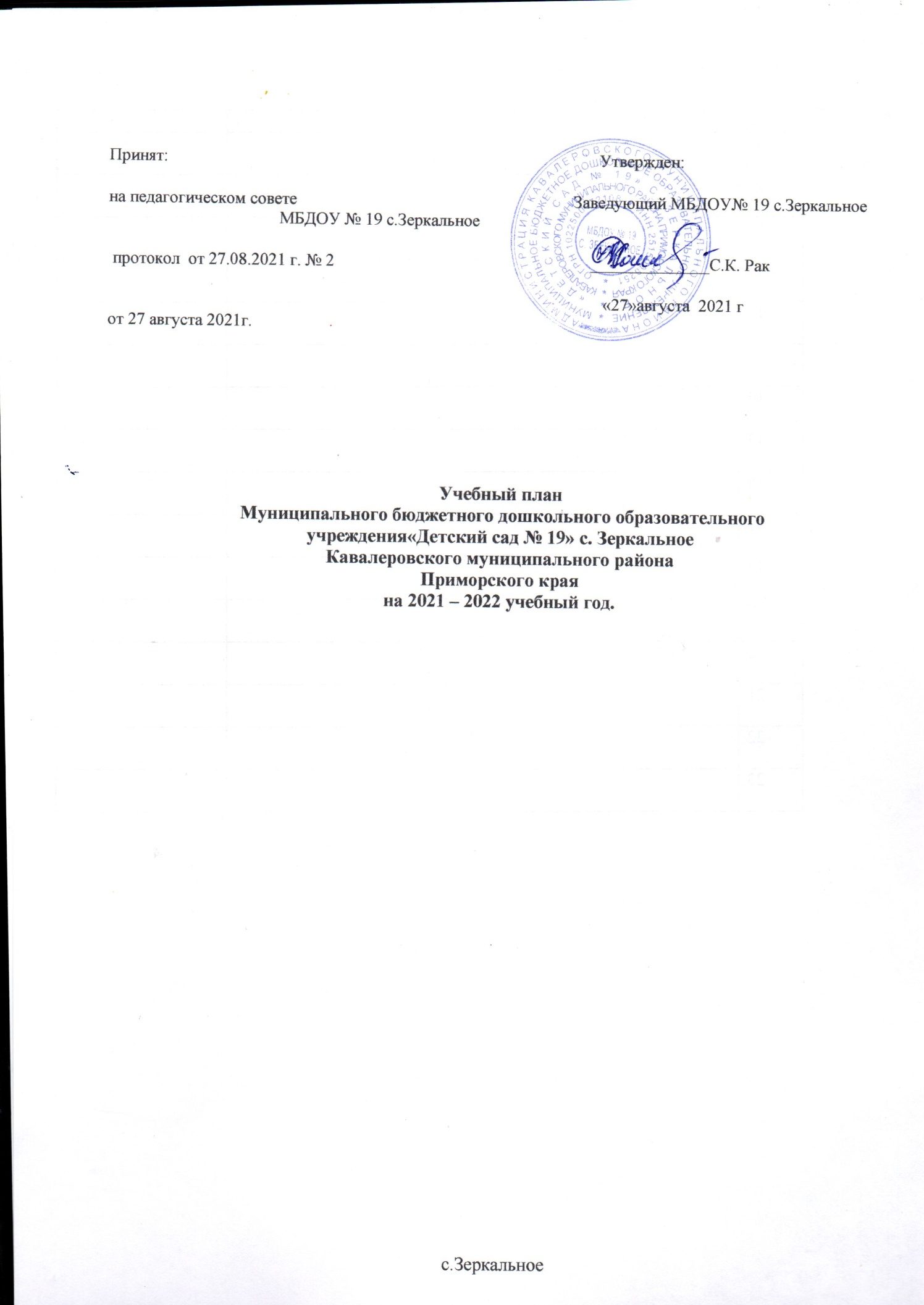 2021 год Пояснительная записка Учебный план детского сада на 2021 – 2022 учебный год является нормативным актом, устанавливающим перечень образовательных областей и объѐм учебного времени, отводимого на проведение непосредственно образовательной деятельности. Учитывая специфику дошкольного образования – отсутствие предметного характера содержания образования на данной ступени, реализацию образовательных областей через детские виды деятельности, учебный план представляет собой сетки непрерывной образовательной деятельности и образовательной деятельности в режимных моментах в течение дня с распределением времени на основе действующего СанПин. Учитывается, что Программа обеспечивает развитие личности детей дошкольного возраста в различных видах общения и деятельности с учетом их возрастных, индивидуальных психологических и физиологических особенностей  При составлении учебного плана учитывались следующие принципы: •принцип развивающего образования, целью которого является развитие ребенка; •принцип научной обоснованности и практической применимости;  •принцип соответствия критериям полноты, необходимости и достаточности; •принцип обеспечения единства воспитательных, развивающих и обучающих целей и задач процесса образования дошкольников, в процессе реализации которых формируются знания, умения, навыки, которые имеют непосредственное отношение к развитию дошкольников; 	 •принцип интеграции непосредственно образовательных областей в соответствии с возрастными возможностями и особенностями воспитанников, спецификой и возможностями образовательных областей 	; •комплексно-тематический принцип построения образовательного процесса; •решение программных образовательных задач в совместной деятельности взрослого и детей  и самостоятельной деятельности детей не только в рамках непосредственно образовательной деятельности, но и при проведении режимных моментов в соответствии со спецификой дошкольного образования;	 •построение непосредственно образовательного процесса с учетом возрастных особенностей дошкольников, используя разные формы работы. В структуре учебного плана выделяются инвариантная (обязательная) и вариантная (модульная) часть. 	 Инвариантная часть содержит четыре направления: познавательно - речевое, художественно –эстетическое, социально-личностное, физическое. Вариативная часть включает в себя (работу по порциальным программам: « «Основы безопасности детей дошкольного возраста» Р.Б.Стеркиной, О.Л.Князевой, «Мы» Н.Н.Кондратьевой, проектную деятельность др). 	 Инвариантная часть реализуется через обязательные занятия, вариативная через занятия хореографией и совместную работу воспитателя с детьми в режимные моменты. Учебный план содержит следующие образовательные области: «Познавательное развитие», Социально-коммуникативное развитие», «Речевое развитие», «Физическое развитие», «Художественно – эстетическое развитие». Каждая образовательная область включает в себя содержательные модули. 	 Область «Познавательное развитие» содержит следующие модули: - развитие познавательно-исследовательской деятельности, -приобщение к социокультурным ценностям, - ознакомлением с миром природы, -ФЭМП. Область «Социально - коммуникативное развитие» включает следующие модули: -ребѐнок в семье и сообществе,-патриотическое воспитание,-самообслуживание, самостоятельность, трудовое воспитание,        -формирование основ безопасности.Область «Речевое развитие» содержит следующие модули: -развитие речи, - приобщение к художественной литературе. Область «Художественно - эстетическое развитие» включает в себя следующие модули: -приобщение к искусству, -изобразительная деятельность, -конструктивно-модельная деятельность, - музыкальная деятельность.  Область «Физическое развитие»- включает следующие модули: формирование начальных представлений о здоровом образе жизни,  физическая культура. Реализация учебного плана предполагает интеграцию образовательных областей в соответствии с возрастными особенностями и возможностями. Такой подход позволяет осуществлять принцип вариативности, позволяет формировать более универсальные предпосылки учебной деятельности дошкольника, овладевать самостоятельно усвоенными знаниями и способами для решения новых задач (проблем). Общее количество занятий в каждой возрастной группе не превышает допустимые нормы. В учебном плане предложено распределение количества занятий, дающее возможность  ДОУ использовать модульный подход. Учебный план позволяет использовать принципы дифференциации и вариативности, а также обеспечивает своевременное познавательное, социальное и личностное развитие ребѐнка на каждом возрастном этапе его жизни. Режим работы ДОУ Учебный план на 2021-2022 учебный год является нормативным актом, устанавливающим перечень образовательных областей и объём учебного времени, отводимого на проведение непрерывной образовательной деятельности. В ДОУ в 2021-2022 учебном году функционирует 1 группа. Планирование образовательной деятельности в МБДО№19 с.Зеркальное при работе по пятидневной неделе Парциальные программы являются дополнением к Основной образовательной программе дошкольного образования и составляют не более 40% от общей учебной нагрузки. Вариативная часть учебного плана, формируемая участниками образовательного процесса ДОУ, обеспечивает вариативность образования, отражает приоритетное направление деятельности МБДО№19 с.Зеркальное и расширение области образовательных услуг для воспитанников.  Парциальные программы: 1 «Основы безопасности детей дошкольного возраста» / Н.Н. Авдеева, О.Л. Князева, Р.Б. Стеркина; (старший возраст)        2. «Юный эколог» С.Н. Николаевой 	        	3. «Я,ты,мы» Р.Б. Стеркиной, О.Л. Князевой (в совместной деятельности в режимные моменты) В летний период непосредственно-образовательная деятельность не проводятся. В это время увеличивается продолжительность прогулок, а также проводятся спортивные и подвижные игры, спортивные праздники, экскурсии и др. Совместная образовательная деятельность воспитателя и детей в режимных моментахСовместная образовательная деятельность воспитателя и детей в режимных моментахСамостоятельная деятельность детей в режимных моментах Объем нагрузки и продолжительность непрерывной образовательной деятельности. Непосредственно образовательная деятельность с детьми старшего дошкольного возраста осуществляется в первой и во второй половине дня (после дневного сна - не чаще 2-3 раз в неделю).  В Расписание непосредственно образовательной деятельности, проводимой педагогами с детьми, при работе по пятидневной неделе, разработано в соответствии с максимально допустимым объемом образовательной нагрузки для разных возрастных групп, включая реализацию дополнительных образовательных программ 	 Форма организации занятий с 3 до 7 лет ( подгрупповые и фронтальные). В образовательном процессе используется интегрированный подход, который позволяет гибко реализовывать в режиме дня различные виды детской деятельности. Основные моменты:  Содержание: Начало учебного года  1 сентября 2021 года Окончание учебного года  31 августа 2022 года Режим работы ДОУ в учебном году  Пятидневная рабочая неделя. Выходные дни: суббота, воскресенье и праздничные дни в соответствии с законодательством Российской Федерации. Продолжительность работы 10,5 часов ежедневно: с 7.30 до 18.00 Регламентирование образовательного процесса Регламентирование образовательного процесса Первое полугодие 01.09.2021 -30.12.2021 Второе полугодие  10.01.2022 -31.08.2022 Каникулярное время 31.12.2021 -09.01.2022 Каникулярное время в летний период  3 месяца (во время каникул непрерывная образовательная деятельность не организовывается; совместная деятельность направленна на: социальнокоммуникативное развитие, художественноэстетическое развитие, физическое развитие) Мониторинг 06.09.2021 - 17.09.2021; 10.05.2022 - 20.05.2022 Регламентирование образовательного процесса Регламентирование образовательного процесса Продолжительность рабочей недели 5 дней (с понедельника по пятницу) Регламентирование образовательного процесса определяется Регламентирование образовательного процесса определяется СанПиН 1.2.3685-21 "Гигиенические нормативы и требования к обеспечению безопасности и (или) безвредности для человека факторов среды обитания"(утв. Постановлением Главного государственного санитарного врача Российской Федерации от 28.01.2021 №2. СанПиН 1.2.3685-21 "Гигиенические нормативы и требования к обеспечению безопасности и (или) безвредности для человека факторов среды обитания"(утв. Постановлением Главного государственного санитарного врача Российской Федерации от 28.01.2021 №2. Виды непосредственной образовательной деятельностипо образовательным областяммладшая группа(с4года)младшая группа(с4года)подготовит.группа(6-7 лет)подготовит.группа(6-7 лет)подготовит.группа(6-7 лет)Обязательная частьОбязательная частьОбязательная частьОбязательная частьОбязательная частьОбязательная частьв нед.в годв недв недв годПознавательное развитие:- Ознакомление с  окружающим  миром1351135- Развитие познавательно-исследовательской деятельностиинтегрировано во все образовательные области интегрировано во все образовательные области интегрировано во все образовательные области интегрировано во все образовательные области интегрировано во все образовательные области -  Математическое развитие1352270Речевое развитие:- Развитие речи, основы грамотности 1 35 2  2  70Физическое развитие:Физическая культура 2+1 (на прогулке)1072+1 (на прогулке)2+1 (на прогулке)107Художественно-эстетическое развитие:- Музыка2702270- рисование135227 0- лепка, аппликация, ручной труд 137 1 1 37  - Конструирование 135  1 135 Социально-коммуникативное развитиеинтегрировано во все образовательные области и режимные моментыинтегрировано во все образовательные области и режимные моментыинтегрировано во все образовательные области и режимные моментыинтегрировано во все образовательные области и режимные моментыинтегрировано во все образовательные области и режимные моментыИтого (ООД):11 3891414 494Часть, формируемая участниками образовательных отношенийЧасть, формируемая участниками образовательных отношенийЧасть, формируемая участниками образовательных отношенийЧасть, формируемая участниками образовательных отношенийЧасть, формируемая участниками образовательных отношенийЧасть, формируемая участниками образовательных отношенийСоциально-коммуникативное развитие«Об истории и культуре России»135 Распределение времени в течение дня Количество форм образовательной деятельности и культурных практик в неделю Количество форм образовательной деятельности и культурных практик в неделю Группы Вторая младшаягруппа Средняя группа Подготовительная группа Общение Общение Общение Ситуации общения воспитателя с детьми и накопления  положительного социально–эмоционального опыт ЕжедневноЕжедневноБеседы и разговоры с детьми по их интересам ЕжедневноЕжедневно Игровая деятельность, включая сюжетно – ролевую игру, игру с правилами и другие виды игр Игровая деятельность, включая сюжетно – ролевую игру, игру с правилами и другие виды игр Игровая деятельность, включая сюжетно – ролевую игру, игру с правилами и другие виды игр Индивидуальные и подгрупповые игры с детьми(сюжетно – ролевая, режиссерская, игра –драматизация, строительно-конструктивные игры) Ежедневно3 раза в неделюСовместная игра воспитателя и детей (сюжетно – ролевая, режиссерская, игра –драматизация, строительно – конструктивные игры) 2 раза в неделю2 раза в неделюСовместные игры и общение воспитателя и детей по формированию основ здорового образа жизни и безопасного поведения на улице 1 раз в месяц2 раза в месяцФизкультурный досуг  (во вторую половину дня) 1 раз в месяц1 раз в месяцМузыкальный досуг (во вторую половину дня) 1 раз в месяц1 раз в месяцПодвижные игры, игры с правилами ЕжедневноЕжедневноСпортивные игры 1 раз в неделюРазвивающие, дидактические игры ЕжедневноЕжедневноОпыты, эксперименты (в том числе, экологической направленности) 1 раз в неделю1 раз в неделюНаблюдения за природой (на  прогулке) ЕжедневноЕжедневноФормы творческой активности, обеспечивающей художественно – эстетическое развитие детей Формы творческой активности, обеспечивающей художественно – эстетическое развитие детей Формы творческой активности, обеспечивающей художественно – эстетическое развитие детей Театрализованные игры 1 раз в неделю 1 раз в неделю1 раз в неделюТворческая мастерская (рисование, лепка, аппликация, художественный труд по интересам) 1 раз в неделю1 раз в неделюЧтение литературных произведений ЕжедневноЕжедневноСамообслуживание ЕжедневноЕжедневноТрудовые поручения (индивидуально и подгруппами) ЕжедневноЕжедневноТрудовые поручения, общий и совместный труд 1 раз в месяцРежимные моменты Распределение времени в течение дня Распределение времени в течение дня Вторая младшая группа (4-й год  жизни) Подготовительная группа (7-й год жизни) Первая половина дня Первая половина дня Игры, общение, деятельность по интересам во время утреннего приема, самостоятельные игры. От 10 мин.  До 1 ч.10 мин От 10 мин. До 1 ч.50 мин Личная гигиена, подготовка к Образовательной деятельности От 10 мин. До 40 мин. От 10 мин. До 35 мин. Подготовка к прогулке, Самостоятельная деятельность на прогулке От 60 мин. до 1 ч.30 мин. От 60 мин. до 1 ч.25 мин. Личная гигиена . От 40 до 60 мин.         От 30 до 60 мин. Вторая половина дня Вторая половина дня Личная гигиена, подготовка к образовательной деятельности От 30 до 60 мин. .         От 20 до 50 мин. Самостоятельные игры, досуги, общение и деятельность по интересам во 2-й половине дня 30 мин. 30 мин. Подготовка к прогулке, Самостоятельная деятельность на прогулке От 40 мин. От 40 мин. Игры, уход детей домой . От 15 до 50 мин.   От 15 до 50 мин. Итого Не менее 3 ч. 55 мин. Не менее 3 ч. 30 мин. Форма работы Возрастные группы Возрастные группы 2 младшая группа (3-4 года) Подготовительная группа (6-7 лет) Количество форм непрерывной образовательной деятельности в неделю 1114 Продолжительность одной формы непрерывной образовательной деятельности до 15 минут. до 30 минут Максимально допустимый объем недельной 2часа 30 мин 7 часов 30 мин Максимально допустимый объем образовательной нагрузки в день до 30 мин. до 1 часа 30 мин. Перерывы между Формами непрерывнойобразовательной деятельности Во всех группах не менее 10 мин Во всех группах не менее 10 мин Физкультминутка В середине занятия статического характера В середине занятия статического характера НОД НОД, требующая повышенной познавательной активности и умственного напряжения детей, следует проводить в 1-ю половину дня и в дни наиболее высокой работоспособности детей (ВТ, СР). Для профилактики утомления детей рекомендуется сочетать её с образовательной деятельностью, направленной на физическое и художественно-эстетическое развитие детей НОД, требующая повышенной познавательной активности и умственного напряжения детей, следует проводить в 1-ю половину дня и в дни наиболее высокой работоспособности детей (ВТ, СР). Для профилактики утомления детей рекомендуется сочетать её с образовательной деятельностью, направленной на физическое и художественно-эстетическое развитие детей НОД  НОД физкультурно-оздоровительного и эстетического цикла должна занимать не менее 50 % общего времени, отведённого на НОД  Непосредственно-образовательная деятельность, регламентированная ООП ДО ГБДОУ Детский сад №141 организуются как совместная интегративная деятельность педагогов с детьми, включающая различные виды детской деятельности: игру, чтение(восприятие),общение,продуктивную,двигательную,музыкальнохудожественную,познавательно-исследовательскую деятельность и др.  НОД физкультурно-оздоровительного и эстетического цикла должна занимать не менее 50 % общего времени, отведённого на НОД  Непосредственно-образовательная деятельность, регламентированная ООП ДО ГБДОУ Детский сад №141 организуются как совместная интегративная деятельность педагогов с детьми, включающая различные виды детской деятельности: игру, чтение(восприятие),общение,продуктивную,двигательную,музыкальнохудожественную,познавательно-исследовательскую деятельность и др.  Особенности В тёплое время года НОД по физическому развитию максимально организуют на открытом воздухе В тёплое время года НОД по физическому развитию максимально организуют на открытом воздухе Каникулы  В середине года (январь, 1 неделя) Учебная НОД не проводится Проводят НОД только эстетическиоздоровительного цикла (музыкальные, спортивные, изобразительного искусства), а также спортивные и подвижные игры, спортивные праздники, экскурсии и др. Увеличивается продолжительность прогулок В середине года (январь, 1 неделя) Учебная НОД не проводится Проводят НОД только эстетическиоздоровительного цикла (музыкальные, спортивные, изобразительного искусства), а также спортивные и подвижные игры, спортивные праздники, экскурсии и др. Увеличивается продолжительность прогулок Летний период  Учебная НОД не проводится Используют все организованные формы НОД по физическому развитию детей с широким включением подвижных игр, спортивных упражнений с элементами соревнований, Учебная НОД не проводится Используют все организованные формы НОД по физическому развитию детей с широким включением подвижных игр, спортивных упражнений с элементами соревнований, пешеходные прогулки, экскурсии, прогулки по маршруту (простейший туризм) Максимальное пребывание детей на открытом воздухе пешеходные прогулки, экскурсии, прогулки по маршруту (простейший туризм) Максимальное пребывание детей на открытом воздухе Общественно-полезный труд детей старшей и подготовительной групп Общественно-полезный труд детей старшей и подготовительной групп 	Продолжительность – не более 20 мин. в день	 	Продолжительность – не более 20 мин. в день	 Общественно-полезный труд детей старшей и подготовительной групп Общественно-полезный труд детей старшей и подготовительной групп Проводится в форме самообслуживания, элементарного хозяйственно-бытового труда и труда на природе (сервировка столов, помощь в подготовке к занятиям) Уход за животными и уход за растениями осуществляется ежедневно и только персоналом ДО (полив растений могут осуществлять дети), размещение аквариумов, животных, птиц в помещениях групповых не допускается Проводится в форме самообслуживания, элементарного хозяйственно-бытового труда и труда на природе (сервировка столов, помощь в подготовке к занятиям) Уход за животными и уход за растениями осуществляется ежедневно и только персоналом ДО (полив растений могут осуществлять дети), размещение аквариумов, животных, птиц в помещениях групповых не допускается Продолжительность непрерывного бодрствования детей Продолжительность непрерывного бодрствования детей Максимум для детей 3 – 7 лет: 5,5 – 6 часов Максимум для детей 3 – 7 лет: 5,5 – 6 часов Дневной сон Дневной сон 2,5 часа для детей 4 – 7 лет Старше 7 лет - 1,5часа 2,5 часа для детей 4 – 7 лет Старше 7 лет - 1,5часа Дневной сон Дневной сон Во время сна детей присутствие воспитателя в спальне обязательно. Не рекомендуется проводить перед сном подвижные эмоциональные игры, закаливающие процедуры. Во время сна детей присутствие воспитателя в спальне обязательно. Не рекомендуется проводить перед сном подвижные эмоциональные игры, закаливающие процедуры. Питание Организация питания  Питание детей организуют в помещении групповой.  	Питание детей организуют в помещении буфетной Питание Количество приёмов пищи в ДО с 10,5- часовым пребыванием  4-х разовое (завтрак, 2-й завтрак, обед, полдник) 4-х разовое (завтрак, 2-й завтрак, обед, полдник) Питание Интервал оптимального приёма пищи  Не более 4 часов (завтрак 8.30 – 9.00, 2-й завтрак 10.00 – 11.00, обед 12.00 – 13.00, полдник 15.30-16.00Не более 4 часов (завтрак 8.30 – 9.00, 2-й завтрак 10.00 – 11.00, обед 12.00 – 13.00, полдник 15.30-16.00Прогулка 2 раза в день  Прогулка 2 раза в день  2 раза в день: в первую половину дня и во вторую половину дня - после дневного сна или пер уходом детей домой. Подвижные игры проводят в конце прогулки. 2 раза в день: в первую половину дня и во вторую половину дня - после дневного сна или пер уходом детей домой. Подвижные игры проводят в конце прогулки. Рекомендуемая продолжительность ежедневных прогулок Рекомендуемая продолжительность ежедневных прогулок составляет 3-4 часа. Продолжительность прогулки определяется дошкольной образовательной организацией в зависимости от климатических условий. При температуре воздуха ниже минус 15°С и скорости ветра более 7 м/с продолжительность прогулки рекомендуется сокращать. составляет 3-4 часа. Продолжительность прогулки определяется дошкольной образовательной организацией в зависимости от климатических условий. При температуре воздуха ниже минус 15°С и скорости ветра более 7 м/с продолжительность прогулки рекомендуется сокращать. Непосредственно образовательная деятельность Первая младшая группа Вторая младшая группа Средняя группа Подготовительная группа Первая половина дня Первая половина дня Начало НОД 9.00 9.00 9.00 9.00 Вторая половина дня Вторая половина дня Начало НОД 15.40 15.50 не более 2-3 раз в неделю 